Absender: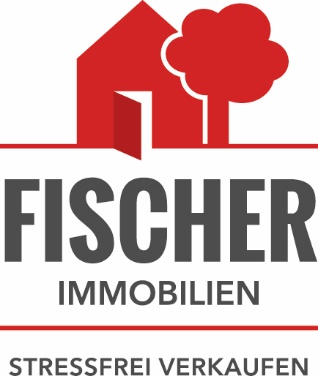 Ort, Datum E-MAIL========Empfänger:	Notariat FAX-Nr.:			Absender:	Seiten incl. Deckblatt:		 4Betrifft:			NotarchecklisteVerkauf einer/eines _______________ (Wohnung, Haus, Grundstück);Notartermin: noch offen, oder --.--.21 um --:-- UhrDem Käufer (E-Mail-Adresse) und mir  
(E-Mail-Adresse) ein Exemplar senden. Im Voraus vielen Dank für Ihre Bearbeitung.Mit freundlichen GrüßenKaufvertragsinfoblatt  Notar: Käufer:         Name:    		 Vorname:		        	  
Geburtsname:  	
Geburtsdatum: 	Beruf:					Adresse:		
Güterstand:		.
Telefon:		Name:    		 Vorname:		        	  
Geburtsname:  	
Geburtsdatum: 	Beruf:					Adresse:		
Güterstand:		.
Telefon:	 Verkäufer: 
Name:    		
Vorname:		
Geburtsname:  	Geburtsdatum: 	Beruf:					Adresse:		
Güterstand:		
Telefon:		Name:    		
Vorname:		
Geburtsname:  	Geburtsdatum: 	Beruf:					Adresse:		
Güterstand:		
Telefon:		Objekt:Verkauf einer/eines (Zimmerwohnung, Hauses, Grundstücks), PLZ, Ort;Gemarkung:	 
Flur-Nr.:		  ---
Band:	                                     Blatt:		
Band:	  	                       	Blatt:		 
Wohnungs-Nr.:                  +      Kellerabteil                   
Garagenstellplatz Nr.:                Doppelparker :  Sondernutzungsrecht an Garage Nr.:	          ---Sondernutzungsrecht an:				---Erbbaurecht:					Ja/Nein
Inventar wird mitverkauft:____________________________________________________________________
Wert: ca. Belastungen:  Az. der Gläubiger:		Valutastand:			
Besitzübergang:Nach AuslassungsvormerkungKaufpreis:	EURO _____________Bankverbindung: 
Steuernummer: 

Persönliche Identifikationsnummer: ---.
          Hausverwaltung: 
Ort; 
Energieausweis: 
Aussteller: ________________, ausgestellt am __________________; 
Käufer braucht Finanzierungsgrundpfandrecht:   Ja/NeinEntwürfe an Vertragsteile 